Паспорт мемориального объектаАдрес: Республика Адыгея, Шовгеновский район, х.Дукмасов, ул.Ушанёва, Центральная площадь.Координаты: WGS-84:45 0’ 0’21.68” с.ш. ; 390 54’47.19” в.д.Номер в реестре: 011610440610005.Учётный номер: 01-76733ID в наборе открытых данных: 217827Категория охраны: Регионального значения.Вид объекта: Памятник.Дата создания: 1943 год.Документы о постановке на охрану: Решение Краснодарского Краевого Совета депутатов трудящихся от 29.01.1975 года №63 «О дальнейшем улучшении дела охраны памятников культуры в Краснодарском крае».Захороненные в Братской могиле: лётчики Воробьёв Николай и Миленко Николай Демидович.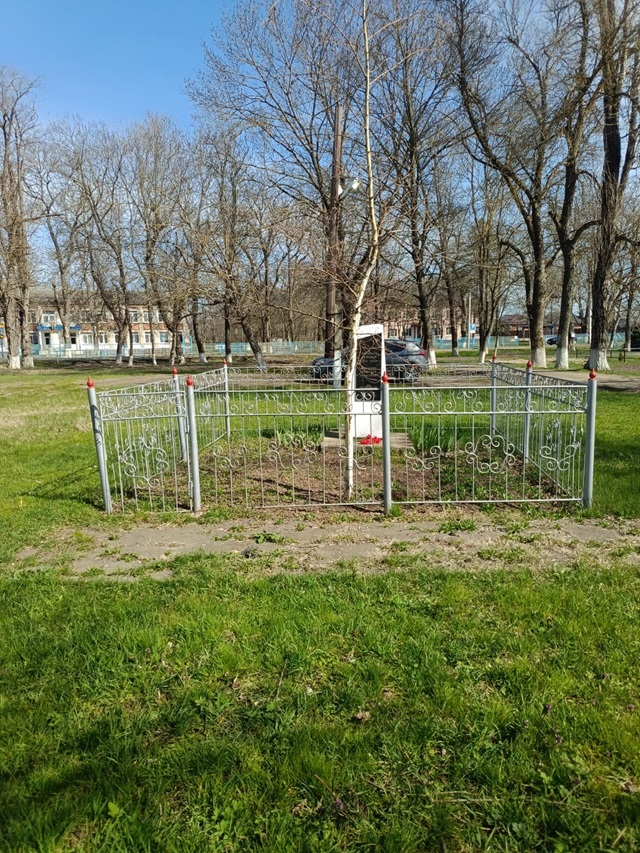 